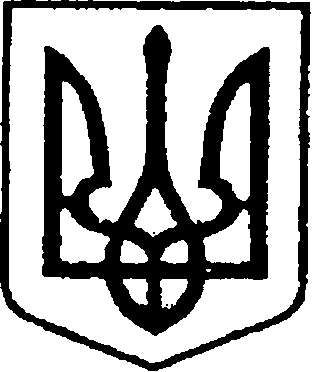                                                           УКРАЇНА                                                                    ЧЕРНІГІВСЬКА ОБЛАСТЬ                        Н І Ж И Н С Ь К А    М І С Ь К А    Р А Д АВ И К О Н А В Ч И Й    К О М І Т Е ТР І Ш Е Н Н ЯВід  29 листопада 2018 року 		м. Ніжин             				№  406	Відповідно до ст.ст. 29, 42, 52, 53, 59, 60  Закону України «Про місцеве самоврядування в Україні», Закону України «Про оренду державного та комунального майна», керуючись Регламентом виконавчого комітету Ніжинської міської ради Чернігівської області VІІ скликання, затвердженим рішенням виконавчого комітету міської ради від 11 серпня 2016 року № 220 та враховуючи рішення Ніжинської міської ради VII скликання від 03 травня 2017 року № 20-23/2017 «Про внесення змін та доповнень до рішення Ніжинської міської ради VI скликання від 23 квітня 2015 року № 21-66/2015 «Про підвищення ефективності використання майна комунальної власності територіальної громади міста Ніжина», виконавчий комітет Ніжинської міської ради вирішив:1. Затвердити висновок незалежної оцінки про вартість нежитлового приміщення  площею 95,3 кв.м., що перебуває на балансі комунального підприємства «Оренда комунального майна» та знаходиться за адресою:            м. Ніжин, вул. Прилуцька, буд.126  в сумі 342 724,00 грн. (Триста сорок дві тисячі сімсот двадцять чотири гривні) без ПДВ, для цілей оренди. 	2. Затвердити висновок незалежної оцінки про вартість нежитлового приміщення  загальною площею 30,8 кв.м., на другому поверсі чотирьох- поверхової будівлі головного корпусу – блоку В, що перебуває на балансі комунального лікувально-профілактичного закладу «Ніжинський міський пологовий будинок» та знаходиться за адресою: м. Ніжин, вул. Московська, буд. 21а  в сумі 125 990,12 грн. (Сто двадцять п’ять тисяч дев’ятсот дев’яносто  гривень 12 копійок) без ПДВ, для цілей оренди.	3. Начальнику відділу з управління та приватизації комунального майна виконавчого комітету Ніжинської міської ради (Міщенко Н.І.), забезпечити оприлюднення даного рішення на офіційному  сайті Ніжинської міської ради протягом п’яти робочих днів  після його прийняття.4. Контроль за виконанням даного рішення покласти  на першого  заступника міського голови  з питань діяльності виконавчих органів ради Олійника Г.М. Міський голова                                                                                   А.В.ЛінникВізують:Начальник відділу з управління таприватизації комунального майна						Н.І.МіщенкоПерший заступник міського голови з питань діяльності виконавчих органів ради				Г.М.ОлійникКеруючий справами виконавчого комітетуНіжинської міської ради							С.О.КолесникНачальник відділуюридично-кадрового забезпечення апарату  виконавчого комітетуНіжинської міської ради  							В.О.Лега		      Пояснювальна запискаВідповідно до ст.ст. 29, 42, 52, 53, 59, 60  Закону України «Про місцеве самоврядування в Україні»,Закону України «Про оренду державного та комунального майна», керуючись Регламентом виконавчого комітету Ніжинської міської ради Чернігівської області VІІ скликання, затвердженим рішенням виконавчого комітету міської ради від 11 серпня 2016 року № 220 та враховуючи рішення Ніжинської міської ради  VII скликання від 03 травня 2017 року №20-23/2017 «Про внесення змін та доповнень до рішення Ніжинської міської ради VI скликання від 23 квітня 2015 року №21-66/2015 «Про підвищення ефективності використання майна комунальної власності територіальної громади міста Ніжина», з метою розрахунку орендної плати подається на розгляд виконавчого комітету Ніжинської міської ради  даний проект рішення.Начальник відділу з управління та приватизаціїкомунального майна                   			 Н.І. МіщенкоПро затвердження висновків незалежних оцінокпро вартість об’єктів міської комунальної власності 